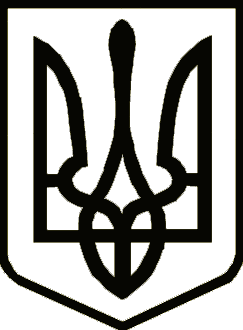 ЧЕРНІГІВСЬКА  ОБЛАСНА  ДЕРЖАВНА  АДМІНІСТРАЦІЯДЕПАРТАМЕНТ КУЛЬТУРИ І ТУРИЗМУ,НАЦІОНАЛЬНОСТЕЙ ТА РЕЛІГІЙН  А  К А  ЗПро робочий візит голови Національної ради України з питань телебачення і радіомовлення 	З метою здійснення організації робочого візиту голови Національної ради України з питань телебачення і радіомовлення О В.Герасимюк до м. Чернігів            н а к а з у ю:Директору КЗ «Організаційно-методичний центр контролю і технагляду закладів культури  і туризму»  Стельмаху О. І. ЗАБЕЗПЕЧИТИ:екскурсійне обслуговування; презентаційні подарунки (книга С.Леп’явко «Чернігів – історія міста» 8 шт.). Контроль за виконанням наказу покласти на заступника директора –  начальника управління туризму та охорони культурної спадщини Департаменту культури і туризму, національностей та релігій облдержадміністрації  П. Веселова.	Директор                                	           	      Людмила ЗАМАЙВід 17  листопада 2021 р.м. Чернігів            № 245